Order Issue Date & Time:      		Erosion Control Corrective Actions - The contractor or responsible person shall implement, or cause to be implemented, the necessary corrective action within TWENTY-FOUR hours of receipt of this written order or as directed by the project engineer (      hours).  Failure to begin corrective action or promptly install the required corrective action within the specified time period will result in a $500 per calendar day deduction as specified in 628.5.11.  No mobilization payment is associated with this order.	Erosion Control Mobilization - The contractor shall move personnel, equipment, and materials to the project site and promptly install erosion control items within 72 hours of receipt of this written order or a greater amount of time as directed by the engineer (      hours). Failure to mobilize and promptly install erosion control items on the erosion control order within the specified time period will result in a $500 per calendar day deduction as specified in 628.5.11.  The engineer may extend the time period for delays not the contractor’s fault.  The contractor will be paid for a Moblization Erosion Control.	Emergency Erosion Control Mobilization - The contractor’s forces shall be mobilized within EIGHT HOURS of receipt of this written order or a greater amount of time as directed by the engineer (      Hours). Failure to mobilize and immediately install erosion control items on the erosion control order within the specified time period will result in a $500 per calendar day deduction as specified in 628.5.11.  The engineer may extend the time period for delays not the contractor’s fault.  The contractor will be paid for a Mobilization Emergency Erosion Control.Attach description of the corrective action required (Construction Erosion and Sediment Inspection, DT1072) or describe below.Submitted by Project Engineer                     Date     Time		Received by Prime Contractor                       Date     Time	This written erosion control order documents the effective date and time of any verbal erosion control directive, as listed at the top of this form.Corrective action taken (to be filled in by the contractor), attach additional sheets if necessary.Completed by Prime Contractor                     Date     Time		Approved by Project Engineer                       Date     TimeEROSION CONTROL ORDER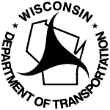 Wisconsin Department of TransportationDT1074        02/2021Project ID:EROSION CONTROL ORDERWisconsin Department of TransportationDT1074        02/2021Roadway:EROSION CONTROL ORDERWisconsin Department of TransportationDT1074        02/2021Description:EROSION CONTROL ORDERWisconsin Department of TransportationDT1074        02/2021County:Project Engineer:Phone #:Project Manager:Phone #:Prime Contrator:Phone #:EC Sub:Phone #: